ことばさがしを　しよういちばんしたの　ひらがなから　はじまる　ことばをかんがえて　かきましょう。れい……あいうえおかあさん　　かきくけこんにちはこえに　だして　よんで　みましょう。あいうえお　　　　　　　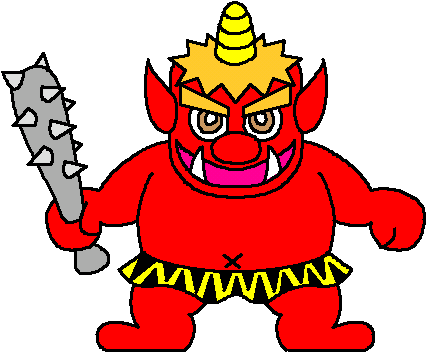 かきくけこ　　　　　　　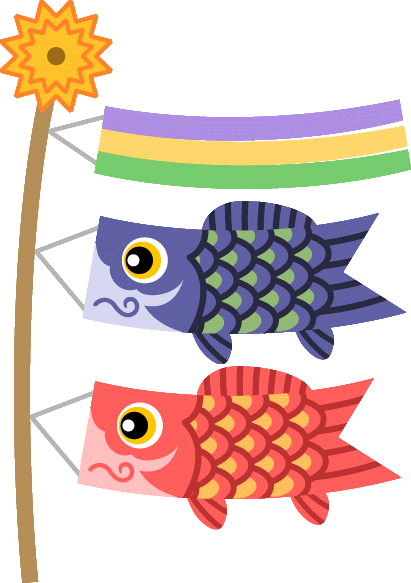 さしすせそ　　　　　　　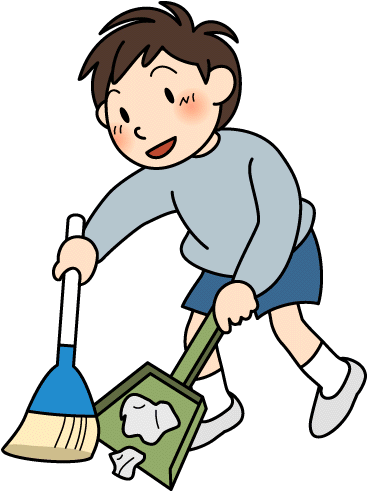 たちつてと　　　　　　　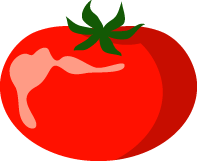 なにぬねの　　　　　　　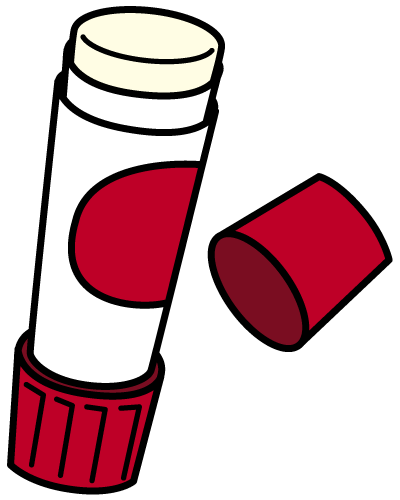 はひふへほ　　　　　　　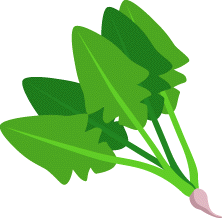 まみむめも　　　　　　　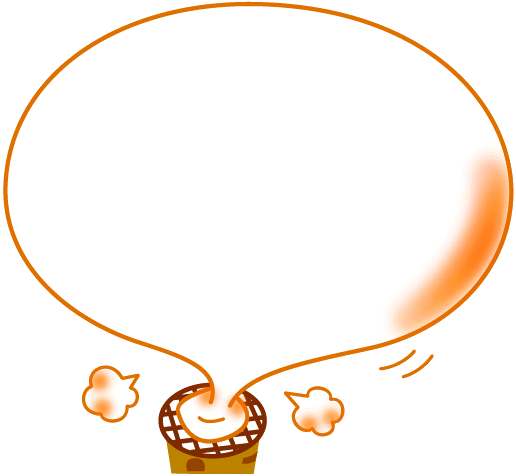 や　ゆ　よ　　　　　　　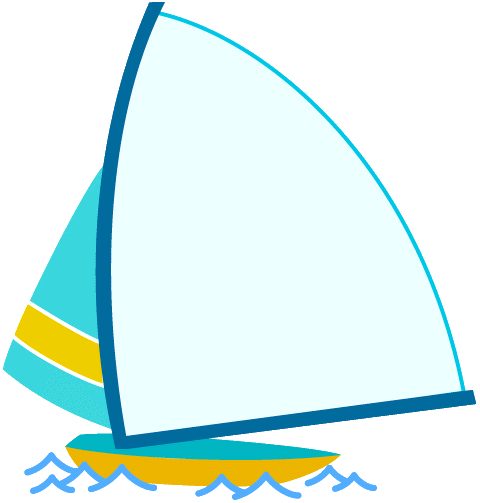 らりるれろ　　　　　　　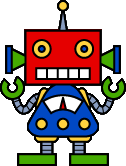 わ　を　ん ん　からはじまる　ことばは　ありません。